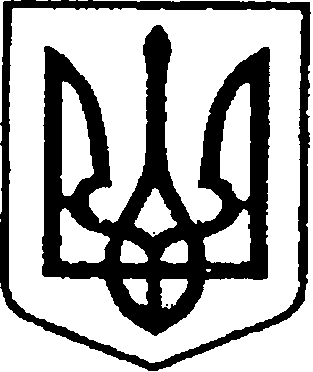  УКРАЇНАЧЕРНІГІВСЬКА ОБЛАСТЬН І Ж И Н С Ь К А    М І С Ь К А    Р А Д А 37 сесія VIII скликанняР І Ш Е Н Н Я      від  04 квітня  2024 року	           м. Ніжин	                      № 55-37/2024Розглянувши технічну документацію з нормативної грошової оцінки земель села Кунашівка Ніжинської міської ради Ніжинського району Чернігівської області     розроблену Приватним підприємством «Десна -Експет-М» відповідно до вимог Земельного кодексу України, Закону України «Про оцінку земель», Закону України  «Про місцеве самоврядування в Україні», Постанови Кабінету Міністрів України від 03 листопада 2021 року № 1147 «Про затвердження Методики нормативної грошової оцінки  земельних ділянок» Ніжинська міська рада вирішила:1. Затвердити технічну документацію з нормативної грошової оцінки земель села Кунашівка Ніжинської міської ради Ніжинського району Чернігівської області .2. Внести відомості з нормативної грошової оцінки земель села Кунашівка Ніжинської міської ради Ніжинського району Чернігівської області до Державного земельного кадастру.3. Це рішення набирає чинності  з 01 січня 2025 року.4. Нормативна грошова оцінка земель села Кунашівка Ніжинської міської ради Ніжинського району Чернігівської області підлягає щорічній індексації відповідно до вимог діючого законодавства.5. Рішення XIII сесії VI скликання Кунашівської сільської ради Ніжинського району Чернігівської області від 06 грудня 2011 року «Про затвердження технічної документації по грошовій оцінці земель Кунашівської сільської ради» в частині затвердження технічної документації з нормативної грошової оцінки земель села Кунашівка вважати таким, що втратило чинність з 1 січня 2025 року. 6. Начальнику управління комунального майна та земельних відносин Ніжинської міської ради Онокало І.А. забезпечити оприлюднення даного рішення на офіційному сайті Ніжинської міської ради протягом п`яти робочих днів з дня його прийняття.7. Організацію виконання даного рішення покласти на першого заступника міського голови з питань діяльності виконавчих органів ради Вовченка Ф. І. та Управління комунального майна та земельних відносин Ніжинської міської ради.8. Контроль за виконанням даного рішення покласти на постійну комісію міської ради з питань регулювання земельних відносин, архітектури, будівництва та охорони навколишнього середовища (голова комісії – Глотко В.В.). Міський голова                                                                    	    Олександр КОДОЛАВізують:секретар міської ради						     Юрій ХОМЕНКОперший заступник міського голови  з питань діяльності виконавчих органів ради                   Федір ВОВЧЕНКОпостійна комісія міської ради з питань регулювання земельних відносин,архітектури, будівництва та охоронинавколишнього середовища                                                Вячеслав ГЛОТКОпостійна комісія міської ради з питаньрегламенту, законності, охорони праві свобод громадян, запобігання корупції,адміністративно-територіального устрою,депутатської діяльності та етики                                         Валерій САЛОГУБначальник управління комунальногомайна та земельних відносинНіжинської міської ради				                Ірина ОНОКАЛОт.в.о.начальник відділу містобудуваннята архітектури виконавчого комітету Ніжинської міської ради,головний архітектор м. Ніжина	   Ірина КОШЕЛІВСЬКАначальник відділу юридично-кадровогозабезпечення							      В’ячеслав ЛЕГАначальник управління культури і туризму Ніжинської міської ради	             Тетяна БАССАКголовний спеціаліст – юрист відділу бухгалтерськогообліку, звітності та правового забезпечення управліннікомунального майна та земельних відносин Ніжинськоїміської ради					   		     Сергій САВЧЕНКОПро затвердження технічної
документації з нормативної
грошової оцінки земель села
Кунашівка Ніжинської міської ради Ніжинського району Чернігівської області.